Defensive driving meansstaying alert for possible risks on the road.keeping an appropriate distance from other vehicles.anticipating other drivers’ mistakes.all of the above.Defensive drivers must practicemultitasking.observation and caution.driving very slowly.tailgating.Look for cross traffic 		 before entering an intersection.coming from the lefton your rightentering towards youin all directionsDo not get behind the wheel if you areimpaired.alert.prepared.buckled up.Do not get boxed in by traffic in such a way that would limit your opportunities for a quick reaction if something unexpected happened on the roadway.TrueFalseDefensive driving meansstaying alert for possible risks on the road.keeping an appropriate distance from other vehicles.anticipating other drivers’ mistakes.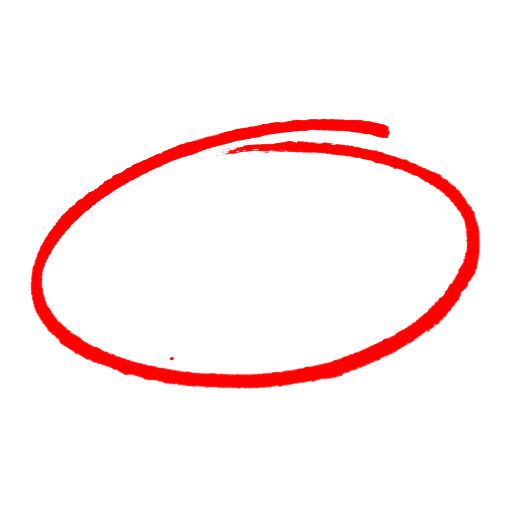 all of the above.Defensive drivers must practicemultitasking.observation and caution.driving very slowly.tailgating.Look for cross traffic 		 before entering an intersection.coming from the lefton your rightentering towards youin all directionsDo not get behind the wheel if you areimpaired.alert.prepared.buckled up.Do not get boxed in by traffic in such a way that would limit your opportunities for a quick reaction if something unexpected happened on the roadway.TrueFalseSAFETY MEETING QUIZSAFETY MEETING QUIZ